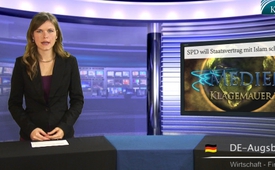 SPD will Staatsvertrag mit Islam schließen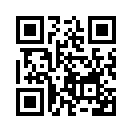 „In Hamburg nimmt die
Islamfreundlichkeit der SPD immer
erstaunlichere Züge an. Jetzt
gibt es einen unterzeichnungsreifen
Staatsvertrag mit ...„In Hamburg nimmt die
Islamfreundlichkeit der SPD immer
erstaunlichere Züge an. Jetzt
gibt es einen unterzeichnungsreifen
Staatsvertrag mit Muslimen
in der BRD.
Die SPD will dem Islam mit diesem
Staatsvertrag die rechtliche
Sonderstellung einer Körperschaft
öffentlichen Rechts einräumen.
Infolge dessen wollen die
Türken auch Islamunterricht an
den Schulen erteilen, und zwar
als gemischten Religionsunterricht
für alle Schüler.
Neben dem Bau von Gotteshäusern
regeln Staatsverträge die
Ausbildung von Imamen und Religionslehrern
und das Mitspracherecht
im Rundfunkrat und bei
der Ausarbeitung von Plänen für
den Religionsunterricht. Zudem
erwarten die islamischen Gemeinschaften
staatliche Unterstützung
für ihre Sozialarbeit in
den Gemeinden. Sie möchten Kitas
einrichten und Jugendarbeit
leisten.“ Ob das nicht mehr Ärger
als Nutzen bringt? Sind denn
die Deutschen und auch die Türken
für solch einen Schritt schon
ausreichend „globalisiert“ worden?
Ich glaube, dieses ganze
Globalisieren schürt mehr den
Krieg zwischen einst friedlichen
Nachbarn, als dass es sie verbindet.von ft./tb.Quellen:http://indexexpurgatorius.wordpress.com/2012/05/28/spd-will-staatsvertrag-mit-islam-schliesen/Das könnte Sie auch interessieren:---Kla.TV – Die anderen Nachrichten ... frei – unabhängig – unzensiert ...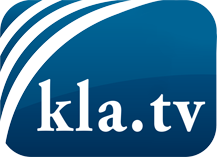 was die Medien nicht verschweigen sollten ...wenig Gehörtes vom Volk, für das Volk ...tägliche News ab 19:45 Uhr auf www.kla.tvDranbleiben lohnt sich!Kostenloses Abonnement mit wöchentlichen News per E-Mail erhalten Sie unter: www.kla.tv/aboSicherheitshinweis:Gegenstimmen werden leider immer weiter zensiert und unterdrückt. Solange wir nicht gemäß den Interessen und Ideologien der Systempresse berichten, müssen wir jederzeit damit rechnen, dass Vorwände gesucht werden, um Kla.TV zu sperren oder zu schaden.Vernetzen Sie sich darum heute noch internetunabhängig!
Klicken Sie hier: www.kla.tv/vernetzungLizenz:    Creative Commons-Lizenz mit Namensnennung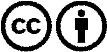 Verbreitung und Wiederaufbereitung ist mit Namensnennung erwünscht! Das Material darf jedoch nicht aus dem Kontext gerissen präsentiert werden. Mit öffentlichen Geldern (GEZ, Serafe, GIS, ...) finanzierte Institutionen ist die Verwendung ohne Rückfrage untersagt. Verstöße können strafrechtlich verfolgt werden.